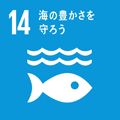 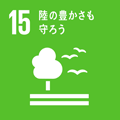 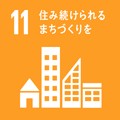 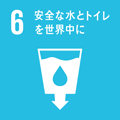 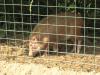 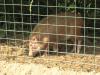 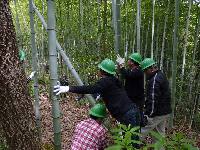 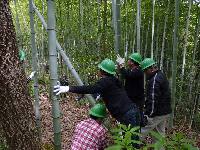 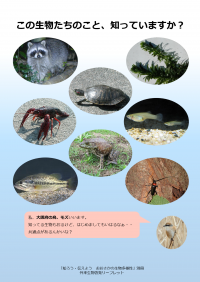 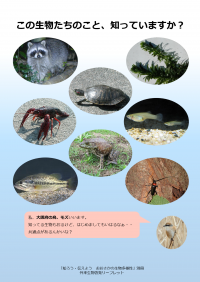 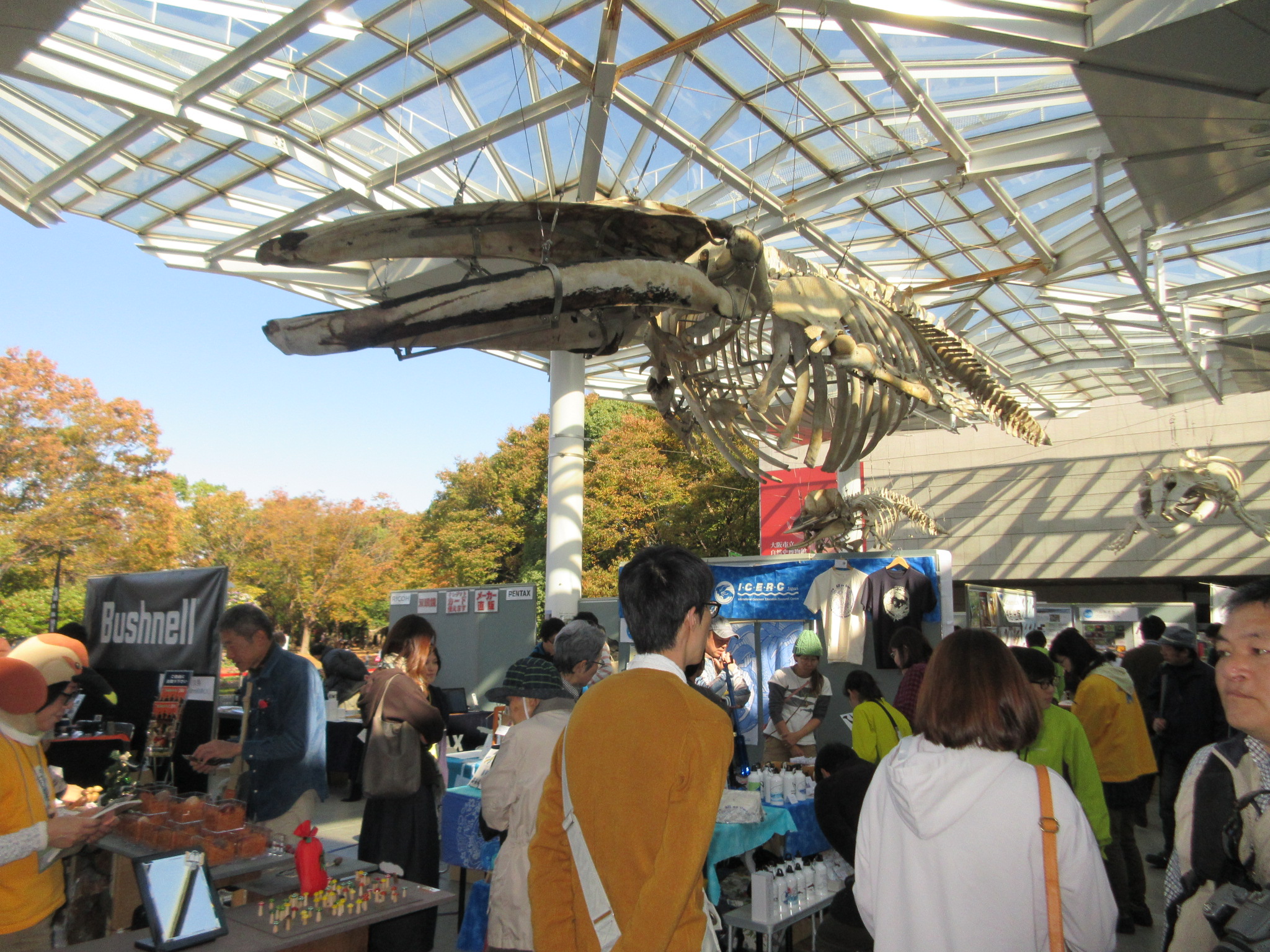 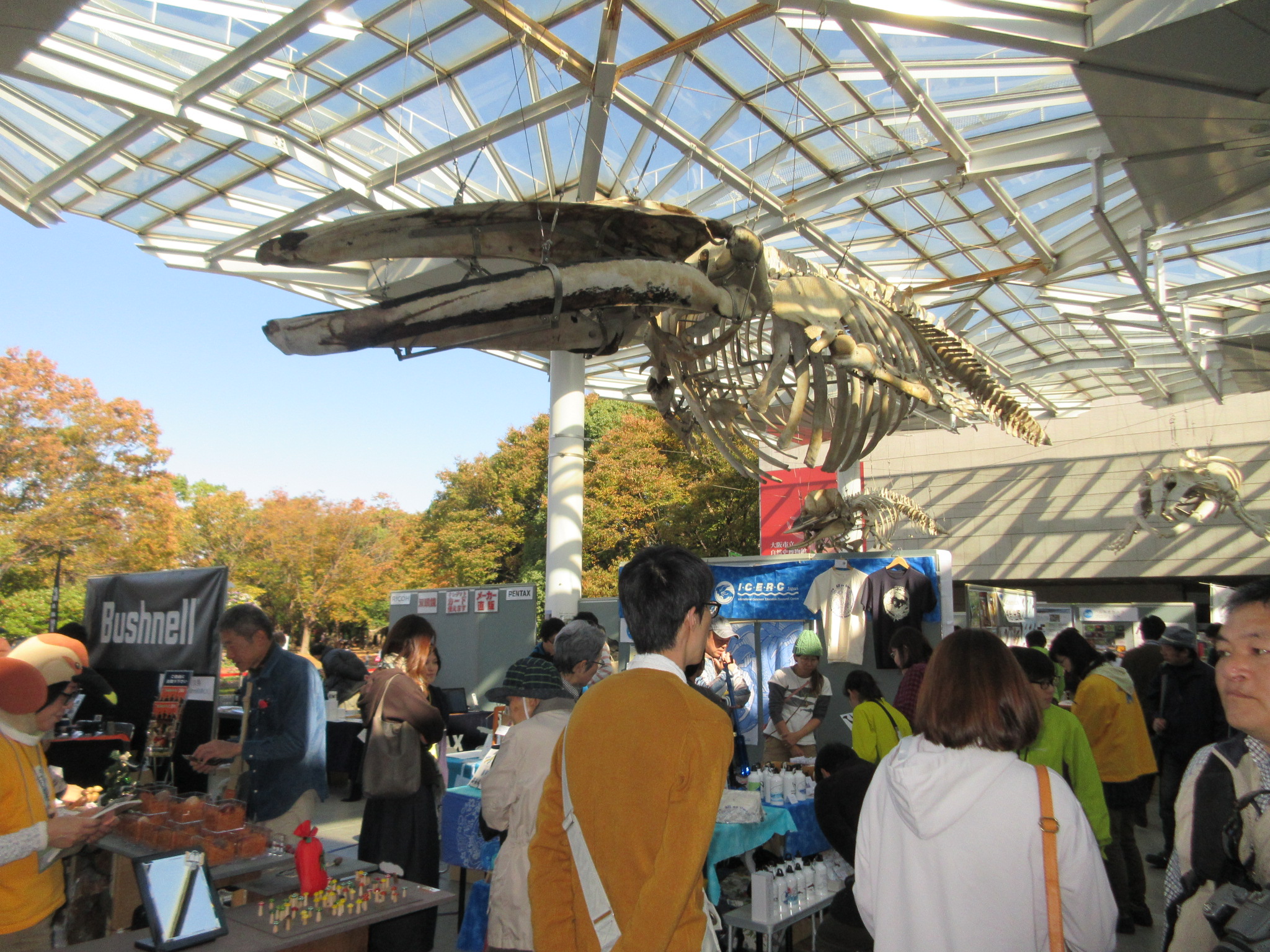 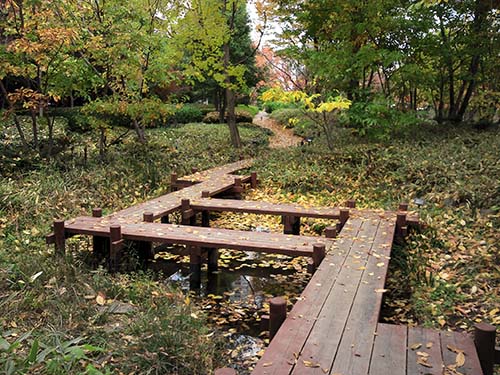 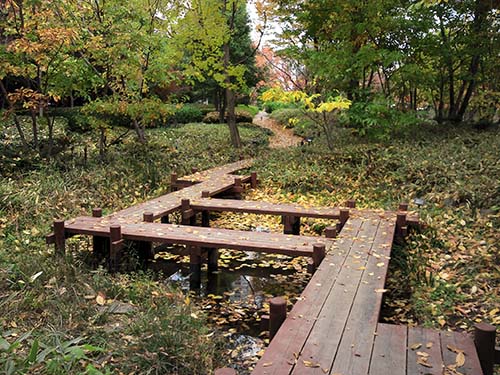 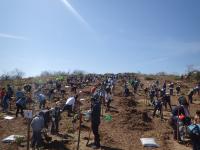 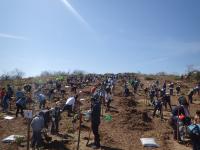 目標：2020年『生物多様性の府民認知度を70%以上にする』『生物多様性の損失を止める行動を拡大する』活動する府民の割合を倍増する。（6.0%⇒12.0%）保安林や鳥獣保護区等の生物多様性保全に資する地域指定を新たに2,000ha拡大する。（81,970ha⇒83,970ha（目標））現状　＜府内における状況　2019年度＞生物多様性の府民認知度（内容まで知っている人の割合）17.5％ (2008年大阪府府民アンケート16.9%）活動する府民の割合　2.4％　 生物多様性保全に資する地域指定の状況 　84,022ha※おおさかQネット「新環境総合計画」に関するアンケート「生物多様性認知度」（実施期間：令和元年8月2日～8月5日）